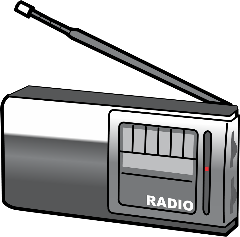 Name .......................................................................................    Datum .................................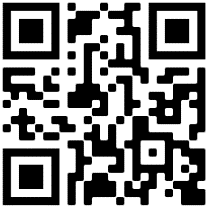 Titel: Die Nachrichten der WocheInternetadresse: Kruschel.deAufgabe: Besucht die Kruschel-Kinderseite. Wählt den blauen Bereich “Nachrichten”. Lest und informiert euch über das aktuelle Geschehen. Wählt eine Meldung aus, die ihr den anderen vorlesen wollt und interessant findet. Haltet sie hier auf dem Arbeitsblatt fest. Vergesst nicht, die Quelle zu nennen.........................................................................................................................................................................................................................................................................................................................................................................................................................................................................................................................................................................................................................................................................................................................................................................................................................................................................................................................................................................................................................................................................................................................................................................................................................................................................................................................................................................................................Eure Meinung:Was fandet ihr an dem Internet-Angebot gut, was weniger? Notiert in Stichworten!...............................................................................................................................................................................................................................................................................................................................................................................................................................................................................................................................................................................................................................................................................................................................................................................................................................................................................................................................................................................................................................................................................................................................................................................................................................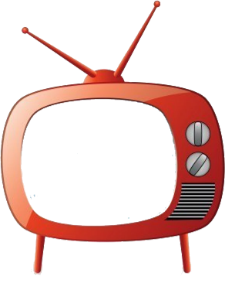 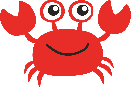 Name .......................................................................................    Datum .................................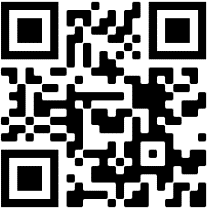 Titel: Tierische Nachrichten	Internetadresse: Duda.newsAufgabe: Besucht Duda.news. Lest die Nachrichten aus dem Bereich “Tiere”! Wählt eine Meldung aus, die ihr den anderen vorlesen wollt und interessant findet. Haltet sie auf diesem Arbeitsblatt fest. Vergesst nicht, die Quelle zu nennen.........................................................................................................................................................................................................................................................................................................................................................................................................................................................................................................................................................................................................................................................................................................................................................................................................................................................................................................................................................................................................................................................................................................................................................................................................................................................................................................................................................................................................Eure Meinung:Was fandet ihr an dem Internet-Angebot gut, was weniger? Notiert in Stichworten!...............................................................................................................................................................................................................................................................................................................................................................................................................................................................................................................................................................................................................................................................................................................................................................................................................................................................................................................................................................................................................................................................................................................................................................................................................................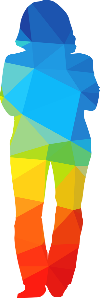 Name .......................................................................................    Datum .................................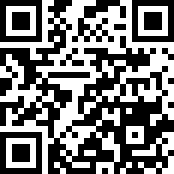 Titel: Berühmte Frau/Promi der Woche	Internetadresse: klexikon.zum.de/wiki/Kategorie:Bekannte_LeuteAufgabe: Besucht das Klexikon. Ruft den Bereich “Bekannte Leute” auf. Stöbert und lest darin. Wählt eine berühmte Frau aus, die ihr zum “Promi der Woche” ernennen und den anderen vorstellen wollt. Schreibt den Namen und einige Sätze über die Person auf das Arbeitsblatt! Vergesst nicht, die Quelle zu nennen.........................................................................................................................................................................................................................................................................................................................................................................................................................................................................................................................................................................................................................................................................................................................................................................................................................................................................................................................................................................................................................................................................................................................................................................................................................................................................................................................................................................................................Eure Meinung:Was fandet ihr an dem Internet-Angebot gut, was weniger? Notiert in Stichworten!...............................................................................................................................................................................................................................................................................................................................................................................................................................................................................................................................................................................................................................................................................................................................................................................................................................................................................................................................................................................................................................................................................................................................................................................................................................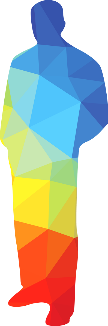 Name .......................................................................................    Datum .................................Titel: Berühmter Mann/Promi der Woche	Internetadresse: klexikon.zum.de/wiki/Kategorie:Bekannte_LeuteAufgabe: Besucht das Klexikon. Ruft den Bereich “Bekannte Leute” auf. Stöbert und lest darin. Wählt einen berühmten Mann aus, den ihr zum “Promi der Woche” ernennen und den anderen vorstellen wollt. Schreibt den Namen und einige Sätze über die Person auf das Arbeitsblatt! Vergesst nicht, die Quelle zu nennen.........................................................................................................................................................................................................................................................................................................................................................................................................................................................................................................................................................................................................................................................................................................................................................................................................................................................................................................................................................................................................................................................................................................................................................................................................................................................................................................................................................................................................Eure Meinung:Was fandet ihr an dem Internet-Angebot gut, was weniger? Notiert in Stichworten!...............................................................................................................................................................................................................................................................................................................................................................................................................................................................................................................................................................................................................................................................................................................................................................................................................................................................................................................................................................................................................................................................................................................................................................................................................................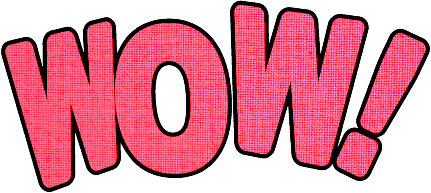 Name .......................................................................................    Datum .................................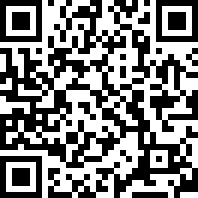 Titel: Unglaubliches	Internetadresse:klexikon.zum.de/wiki/Artikel%C3%BCbersicht_Spannendes_und_SchaurigesAufgabe: Besucht das Klexikon.de. Ruft den Themenbereich “Spannendes und Schauriges” auf. Lest und stöbert durch den Bereich und wählt einen Artikel aus, z.B. über ein seltsames Wesen oder eine Legende. Schreibt etwas darüber, um den anderen davon zu berichten und vorzulesen. Vergesst nicht, die Quelle zu nennen.........................................................................................................................................................................................................................................................................................................................................................................................................................................................................................................................................................................................................................................................................................................................................................................................................................................................................................................................................................................................................................................................................................................................................................................................................................................................................................................................................................................................................Eure Meinung:Was fandet ihr an dem Internet-Angebot gut, was weniger? Notiert in Stichworten!...............................................................................................................................................................................................................................................................................................................................................................................................................................................................................................................................................................................................................................................................................................................................................................................................................................................................................................................................................................................................................................................................................................................................................................................................................................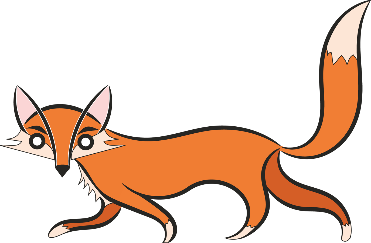 Name .......................................................................................    Datum .................................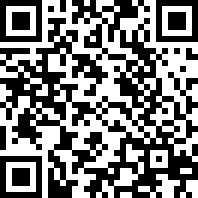 Titel: Säugetier der Woche	Internetadresse: naturdetektive.bfn.de/lexikon/tiere/saeugetiere.htmlAufgabe: Besucht die Naturdetektive und schmökert euch durch die Tierinfos. Wählt ein Säugetier aus, das ihr den anderen als “Säugetier der Woche” vorstellt. Schreibt/ kopiert den Text auf das Arbeitsblatt.........................................................................................................................................................................................................................................................................................................................................................................................................................................................................................................................................................................................................................................................................................................................................................................................................................................................................................................................................................................................................................................................................................................................................................................................................................................................................................................................................................................................................Eure Meinung:Was fandet ihr an dem Internet-Angebot gut, was weniger? Notiert in Stichworten!...............................................................................................................................................................................................................................................................................................................................................................................................................................................................................................................................................................................................................................................................................................................................................................................................................................................................................................................................................................................................................................................................................................................................................................................................................................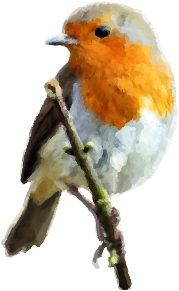 Name .......................................................................................    Datum .................................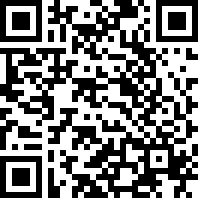 Titel: Vogel der Woche	Internetadresse: naturdetektive.bfn.de/lexikon/tiere/voegel.htmlAufgabe: Besucht die Naturdetektive und schmökert euch durch die Tierinfos. Wählt einen Vogel aus, den ihr den anderen als “Vogel der Woche” vorstellt. Schreibt/ kopiert den Text auf das Arbeitsblatt.........................................................................................................................................................................................................................................................................................................................................................................................................................................................................................................................................................................................................................................................................................................................................................................................................................................................................................................................................................................................................................................................................................................................................................................................................................................................................................................................................................................................................Eure Meinung:Was fandet ihr an dem Internet-Angebot gut, was weniger? Notiert in Stichworten!...............................................................................................................................................................................................................................................................................................................................................................................................................................................................................................................................................................................................................................................................................................................................................................................................................................................................................................................................................................................................................................................................................................................................................................................................................................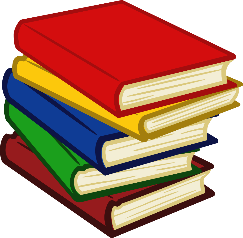 Name .......................................................................................    Datum .................................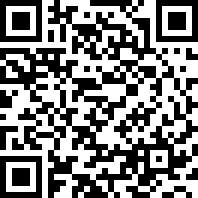 Titel: Buchtipp der Woche	Internetadresse: hanisauland.de/buch-film/buchtipps/alle-buchtippsAufgabe: Taucht ein in die Welt der Bücher im Hanisauland. Stöbert nach einem Buch, das euch gefällt und das ihr lesen würdet. Schreibt/kopiert den Titel, Autoren und Inhalt auf, um es den anderen als Buchtipp der Woche vorzustellen!Tipp: Links oben auf der Seite könnt ihr eure Sucher unter “Kategorien” verfeinern und auch das Alter auswählen.........................................................................................................................................................................................................................................................................................................................................................................................................................................................................................................................................................................................................................................................................................................................................................................................................................................................................................................................................................................................................................................................................................................................................................................................................................................................................................................................................................................................................Eure Meinung:Was fandet ihr an dem Internet-Angebot gut, was weniger? Notiert in Stichworten!...............................................................................................................................................................................................................................................................................................................................................................................................................................................................................................................................................................................................................................................................................................................................................................................................................................................................................................................................................................................................................................................................................................................................................................................................................................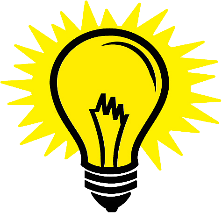 Name .......................................................................................    Datum .................................Titel: ..........................................................................................................................................................Internetadresse: .....................................................................................................................................Aufgabe: .........................................................................................................................................................................................................................................................................................................................................................................................................................................................................................................................................................................................................................................................................................................................................................................................................................................................................................................................................................................................................................................................................................................................................................................................................................................................................................................................................................................................................................................................................................................................................................................................................................................................................................................................................................................................................................................................................................................................................................................................................................................................................................Eure Meinung:Was fandet ihr an dem Internet-Angebot gut, was weniger? Notiert in Stichworten!......................................................................................................................................................................................................................................................................................................................................................................................................................................................................................................................................................................................................................................................................................................................................................................................................................................................................................................................................................................................................................................................